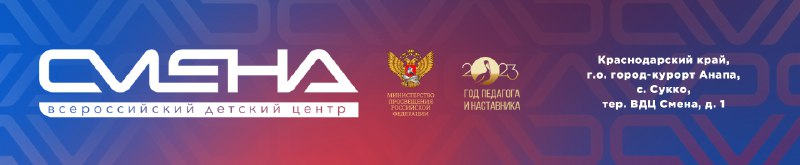 ПРЕСС-РЕЛИЗ31.10.2023 г.
Первый в России Кубок педотрядов «Огонёк»вручили в «Смене»Во Всероссийском детском центре «Смена» 29 октября определили победителя первого Всероссийского кубка педагогических отрядов «Огонёк». В соревновании участвовали 460 ребят из 54 регионов России. Обладателем звания лучшего педагогического отряда России по версии Лиги вожатых и Росдетцентра стала команда Кузбасского педагогического колледжа. В «Смене» с 17 по 30 октября проходила образовательная программа «Всероссийский кубок педагогических отрядов “Огонёк”». Одним из ключевых ее мероприятий стал чемпионат по профмастерству. В соревнованиях участвовали более 90 студенческих команд из педагогических колледжей России. Лучшим педагогическим отрядом представители жюри признали команду Кузбасского педагогического колледжа из Кемеровской области. Победители получили переходящий кубок, который привезут на смену в следующем году. Второе место досталось команде филиала Ставропольского государственного педагогического института в Железноводске. Третье место занял  Россошанский филиал Губернского педагогического колледжа.«В Год педагога и наставника мы уделяем большое внимание образовательным программам для будущих вожатых и учителей. Вручение первого Кубка педагогических отрядов «Огонёк» в «Смене» может стать доброй традицией. Убеждены, что основы нашего общества выстраиваются благодаря профессиональному педагогическому труду. Поздравляем победителей и желаем успехов в учебе и дальнейшей карьере», – обратился к участникам программы директор ВДЦ «Смена» Игорь Журавлев.Среди конкурсных испытаний были кейс-чемпионат по работе с временным детским коллективом, вожатская игротехника в формате практикоориентированной игры с возможностью применить полученные знания на практике, а также конструктор лагерной смены, где участники расписывали планы мероприятий для лагерей. Сменовцы изучили организацию и проведение коллективных творческих дел, структурную организацию временного детского коллектива, теорию поколений как средство выстраивания эффективных взаимоотношений, работу вожатого с песенной культурой. Ребята также ознакомились с такими дисциплинами, как игровое взаимодействие в условиях временного детского коллектива, трудовое воспитание в условиях детского оздоровительного лагеря, основы мастерства вожатого-игротехника и игрофикация процессов в сфере детского отдыха и оздоровления.Педагогическим опытом со сменовцами поделились тренер неформального образования, социальный педагог и наставник Всероссийского проекта «Лига вожатых» Виолетта Шинкарева, победители всероссийского конкурса «Лига вожатых» Юлия Андреева и Мария Яичкова, победитель и эксперт конкурса «Учитель будущего» Александр Дегтярев, вожатая и организатор смен в Центре развития одаренных детей Валерия Пасечнюк, а также руководитель вожатского проекта «#PROДетство» Оксана Антонова.По итогам программы юные педагоги создали методические материалы для организации мероприятий в сфере детского отдыха и оздоровления. «Кубок педагогических отрядов «Огонёк» для меня – классная и доступная образовательная программа, направленная на раскрытие творческого потенциала. Победа в этом конкурсе подтверждает мое решение – я выбрала именно тот жизненный путь, которому хочу следовать. Ощущаю гордость за команду и благодарю организаторов мероприятия за проделанную работу, приглашенных спикеров и чудесную атмосферу. В «Смене» я обрела новые знакомства, опыт и памятные моменты. В планах – приехать в «Смену» следующим летом в должности вожатого», – поделилась участница отряда-победителя Альбина Ставцева.Дополнительная общеразвивающая программа «Всероссийский кубок педагогических отрядов “Огонёк”» реализована при участии Министерства просвещения РФ, Российского детско-юношеского центра (Росдетцентр), ВДЦ «Смена», РДДМ, Всероссийского проекта «Лига вожатых».________________________________________________________________________ФГБОУ ВДЦ «Смена» – круглогодичный детский центр, расположенный в с. Сукко Анапского района Краснодарского края. Он включает в себя пять детских образовательных лагерей («Лидер», «Профи», «Арт», «Профессиум», «Наставник»), на базе которых реализуется более 80 образовательных программ. В течение года в Центре проходит 16 смен, их участниками становятся свыше 16 000 ребят из всех регионов России. Профориентация, развитие soft skills, «умный отдых» детей, формирование успешной жизненной навигации – основные направления работы «Смены». С 2017 года здесь действует единственный в стране Всероссийский учебно-тренировочный центр профессионального мастерства и популяризации рабочих профессий, созданный по поручению президента РФ. Учредителями ВДЦ «Смена» являются правительство РФ, Министерство просвещения РФ. Дополнительную информацию можно получить в пресс-службе ВДЦ «Смена»: +7 (86133) 93-520 (доб. 246), press@smena.org. Официальный сайт: смена.дети.